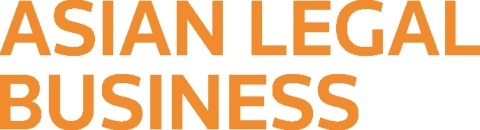 2019 ALB CHINA TOP 15 FEMALE LAWYERS2019 ALB China 十五佳女律师SUBMISSION FORM申报表To be considered as a Top Female Lawyer, individuals need to be based in mainland China currently. However, they can be of any nationality. 参加申报的中国最佳女律师需要常驻中国大陆工作，国籍不限。Submission can be filled with either English or Chinese.填写语言中文或英文皆可。The deadline for submission is July 26, 2019 6.00 pm (Beijing time). 提交报名截止时间为北京时间2019年7月26日18:00。Please send submissions to TRALB.Ranking@thomsonreuters.com请将提名表格以电子邮件发送至TRALB.Ranking@thomsonreuters.comNomination No. 1提名人选之一Basic details 基本信息Career highlights执业生涯突出表现Recommendations推荐与评价Other information补充信息Nomination No. 2提名人选之二Basic details 基本信息Career highlights执业生涯突出表现Recommendations推荐与评价Other information补充信息Candidate name被提名律师姓名Firm所在事务所Practice area(s)执业领域Location工作地点Nationality国籍Current Title 职务级别Years of legal career从业年限Bar qualification(s) and Time执业资格及获得年份Highest degree and school最高教育程度和毕业院校Years in current firm当前律所工作年限Previous firm(s) and duration (If applicable)此前工作经历及年份（如有）Please list up to five of the most significant achievements.(Please specify candidate’s role, as well as complexity, innovation, or impact of the work.)Clearly mark CONFIDENTIAL on those that are not publishable.请列举候选人的主要成就（不超过5项）(请描述候选人在工作中的角色，以及工作的复杂性、创新性、影响等)如有内容不能发表，请明确在其旁边标注“保密”。Please list up to five of  most important deals or cases.(Please specify candidate’s role, as well as complexity, innovation, or impact of the work.)Clearly mark CONFIDENTIAL on those that are not publishable.请列举候选人参与的最重大交易或案件（不超过5项）(请描述候选人在工作中的角色，以及工作的复杂性、创新性、影响等)如有内容不能发表，请明确在其旁边标注“保密”。Please list up to five of the most significant work in the last 12 months. (Please specify candidate’s role, as well as complexity, innovation, or impact of the work.)Clearly mark CONFIDENTIAL on those that are not publishable.请列举候选人过去12个月中最重要的工作内容（不超过5项）（请描述候选人在工作中的角色，以及工作的复杂性、创新性、影响等）如有内容不能发表，请明确在其旁边标注“保密”。Who are some of the important clients the candidate has acted for?NOTE: Clearly mark CONFIDENTIAL next to the names that are not publishable.请列举候选人最主要的客户（不超过10个）注：如果有名字不能发表，请明确在其旁边标注“保密”Please list any significant accolades the candidate has received for work in the form of public recognition, awards etc.候选人曾获得奖项Some client comments the candidate has received (If available, please name a client contact for reference)客户对候选人有何评价(如有可能请提供一位客户作为推荐人, 并提供联系方式) Comments  from leader or colleague (If available, please name a contact for reference)领导或同事对候选人有何评价(如有可能请提供一位领导或同事作为推荐人, 并提供联系方式)Personal philosophy, i.e. the motivation and excitement about work 个人哲学。如择业原因、工作动力等Future plans  and career ambitions将来计划，未来几年的安排，长远目标等Other relevant information其他提名理由Candidate name被提名律师姓名Firm所在事务所Practice area(s)执业领域Location工作地点Nationality国籍Current Title 职务级别Years of legal career从业年限Bar qualification(s) and Time执业资格及获得年份Highest degree and school最高教育程度和毕业院校Years in current firm当前律所工作年限Previous firm(s) and duration (If applicable)此前工作经历及年份（如有）Please list up to five of the most significant achievements.(Please specify candidate’s role, as well as complexity, innovation, or impact of the work.)Clearly mark CONFIDENTIAL on those that are not publishable.请列举候选人的主要成就（不超过5项）(请描述候选人在工作中的角色，以及工作的复杂性、创新性、影响等)如有内容不能发表，请明确在其旁边标注“保密”。Please list up to five of  most important deals or cases.(Please specify candidate’s role, as well as complexity, innovation, or impact of the work.)Clearly mark CONFIDENTIAL on those that are not publishable.请列举候选人参与的最重大交易或案件（不超过5项）(请描述候选人在工作中的角色，以及工作的复杂性、创新性、影响等)如有内容不能发表，请明确在其旁边标注“保密”。Please list up to five of the most significant work in the last 12 months. (Please specify candidate’s role, as well as complexity, innovation, or impact of the work.)Clearly mark CONFIDENTIAL on those that are not publishable.请列举候选人过去12个月中最重要的工作内容（不超过5项）（请描述候选人在工作中的角色，以及工作的复杂性、创新性、影响等）如有内容不能发表，请明确在其旁边标注“保密”。Who are some of the important clients the candidate has acted for?NOTE: Clearly mark CONFIDENTIAL next to the names that are not publishable.请列举候选人最主要的客户（不超过10个）注：如果有名字不能发表，请明确在其旁边标注“保密”Please list any significant accolades the candidate has received for work in the form of public recognition, awards etc.候选人曾获得奖项Some client comments the candidate has received (If available, please name a client contact for reference)客户对候选人有何评价(如有可能请提供一位客户作为推荐人, 并提供联系方式) Comments  from leader or colleague (If available, please name a contact for reference)领导或同事对候选人有何评价(如有可能请提供一位领导或同事作为推荐人, 并提供联系方式)Personal philosophy, i.e. the motivation and excitement about work 个人哲学。如择业原因、工作动力等Future plans  and career ambitions将来计划，未来几年的安排，长远目标等Other relevant information其他提名理由